      Order Form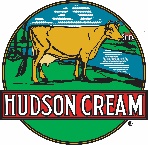 Name: ______________________________________________________________________Phone: _______________________         Email: _____________________________________Shipping Information:Name: ______________________________________________________________________Address: ____________________________________________________________________City: __________________________       State: _______________      Zip: ________________Please mail completed form with check or money order payable to:Stafford County Flour MillsAttn: Customer Order108 S. Church StreetHudson, KS 67545Your order will be sent as soon as we have received your payment in full.  If you have questions please call our office at 620-458-4121.-Please allow 4 weeks for delivery-ProductWeightPriceQuantityTotalWeightTotalCostSHIPPING SCHEDULESHIPPING SCHEDULESHIPPING SCHEDULESHIPPING SCHEDULESHIPPING SCHEDULEHudson Cream Bleached5 lb.$3.05WeightWeightWeightCostCostHudson Cream Bleached25 lb.$14.500-5 lbs.0-5 lbs.0-5 lbs.$14.00$14.00Hudson Cream Unbleached5 lb.$3.056-10 lbs.6-10 lbs.6-10 lbs.$20.50$20.50Hudson Cream Unbleached25 lb.$14.5011-20 lbs.11-20 lbs.11-20 lbs.$24.50$24.50Hudson Cream Self-Rising5 lb.$3.0521-30 lbs.21-30 lbs.21-30 lbs.$30.00$30.00Hudson Cream Self-Rising25 lb.$14.5031-40 lbs.31-40 lbs.31-40 lbs.$30.00$30.00Hudson Cream White Whole Wheat5 lb.$3.05With orders over 40IbPlease call our office.With orders over 40IbPlease call our office.With orders over 40IbPlease call our office.With orders over 40IbPlease call our office.With orders over 40IbPlease call our office.Hudson Cream Bread Flour5 lb.$3.05With orders over 40IbPlease call our office.With orders over 40IbPlease call our office.With orders over 40IbPlease call our office.With orders over 40IbPlease call our office.With orders over 40IbPlease call our office.Hudson Cream Cornmeal5 lb.$3.05Tea Towel (36”x36” hemmed)½ lb.$2.60Tote Bag½ lb.$10.00Apron½ lb.$15.00T-Shirt (SM-MD-LG-XL)½ lb.$11.00T-Shirt (XXL-XXXL)½ lb.$13.00Bread Warmer- Blue1 lb.$9.00Bread Warmer- Brown1 lb.$9.00Volume 1 Cookbook½ lb.$15.00MERCHANDISE TOTAL:MERCHANDISE TOTAL:MERCHANDISE TOTAL:SHIPPING: (see schedule):SHIPPING: (see schedule):SHIPPING: (see schedule):TAX (5.5%, only KS residents):TAX (5.5%, only KS residents):TAX (5.5%, only KS residents):GRAND TOTAL:GRAND TOTAL:GRAND TOTAL: